РЕШЕНИЕ                                 
Глазовской городской Думы
седьмого созыва№ 125								          25 августа 2021 годаО представлении к награждению Почётной грамотой Государственного Совета Удмуртской РеспубликиВ соответствии с постановлением Президиума Государственного Совета Удмуртской Республики от 21.06.2005 № 545-III «Об утверждении Положения о Почётной грамоте Государственного Совета Удмуртской Республики», руководствуясь Уставом муниципального образования «Город Глазов»,Глазовская городская Дума решает:Представить к награждению Почётной грамотой Государственного Совета Удмуртской Республики: 1) за большой вклад в военно-патриотическое воспитание подрастающего поколения и в связи с Днем государственности Удмуртии Торопова Виктора Феликсовича, руководителя Военно-патриотического клуба «Патриот России»;2) за многолетний добросовестный труд по подготовке квалифицированных рабочих, служащих и специалистов среднего звена и в связи с 85-летием Автономного профессионального образовательного учреждения Удмуртской Республики «Глазовский аграрно-промышленный техникум» Максимову Светлану Геннадиевну, педагога по физической культуре;3) за многолетний добросовестный труд в системе дошкольного образования и большой вклад в дело воспитания подрастающего поколения:- Афанасьеву Екатерину Александровну, воспитателя муниципального бюджетного дошкольного образовательного учреждения «Детский сад № 54»;- Бекмансурову Наталью Вячеславовну, воспитателя муниципального бюджетного дошкольного образовательного учреждения «Детский сад № 25»;4) за многолетний добросовестный труд, достигнутые трудовые успехи Пасынкову Надежду Сергеевну, ведущего инспектора отдела трудоустройства граждан филиала казенного учреждения Удмуртской Республики «Республиканский центр занятости населения» « Центр занятости населения города Глазова и Глазовского района».ПредседательГлазовской городской Думы		     И.А. Волковгород Глазов«25» августа 2021 года Городская Дума муниципального образования «Город Глазов»(Глазовская городская Дума)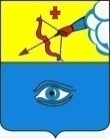 «Глаз кар» муниципал кылдытэтлэн кар Думаез (Глаз кар Дума)